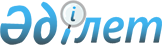 "SilkNetCom" жауапкешілігі шектеулі серіктестігіне қауымдық сервитут белгілеу туралыСолтүстік Қазақстан облысы Қызылжар ауданы әкімдігінің 2023 жылғы 15 тамыздағы № 218 қаулысы
      Қазақстан Республикасы Жер кодексінің 17-бабының 5-1) тармақшасына, 43-бабы, 69-бабы 4-тармағының 2) тармақшасына, "Қазақстан Республикасындағы мемлекеттік басқару және өзін-өзі басқару туралы" Қазақстан Республикасы Заңының 31-бабы 1-тармағының 10) тармақшасына сәйкес, аудандық жер комиссиясының 2022 жылғы 14 шілдедегі №22 хаттамалық шешімінен үзіндісі негізінде, Солтүстік Қазақстан облысы Қызылжар ауданының әкімдігі ҚАУЛЫ ЕТЕДІ:
      1. "SilkNetCom" жауапкешілігі шектеулі серіктестігіне "Петропавл ст. – Вагулино а." талшықты-оптикалық байланыс желісін пайдалану үшін, меншiк иелерi мен жер пайдаланушылардан жер учаскелерін алып қоймастан, Солтүстік Қазақстан облысы Қызылжар ауданы Вагулино, Лесной және Якорь ауылдық округтерінде қосымшаға сәйкес жалпы көлемі 9,59 гектар жер учаскесіне 2031 жылғы 12 қазанға дейін мерзімге қауымдық сервитут белгіленсін.
      2. "Қызылжар аудандық жер қатынастары бөлімі" коммуналдық мемлекеттік мекемесі Қазақстан Республикасының заңнамасында белгіленген тәртіпте:
      1) осы қаулыны Қазақстан Республикасы нормативтік құқықтық актілерінің эталондық бақылау банкінде ресми жариялауға жіберуді;
      2) ресми жарияланғаннан кейін осы қаулыны Солтістік Қазақстан облысы Кызылжар ауданы әкімдігінің интернет-ресурсында орналастырылуын қамтамасыз етсін.
      3. Осы қаулының орындалуын бақылау Қызылжар ауданы әкімінің жетекшілік ететін орынбасарына жүктелсін.
      4. Осы қаулы қол қойылған күннен бастап қолданысқа енгізіледі. "SilkNetCom" жауапкершілігі шектеулі серіктестігіне қауымдық сервитут белгіленетін жер учаскелерінің тізбесі
					© 2012. Қазақстан Республикасы Әділет министрлігінің «Қазақстан Республикасының Заңнама және құқықтық ақпарат институты» ШЖҚ РМК
				
      Солтүстік Қазақстан облысы Қызылжар ауданыныңәкімі 

Ж. Сәдуақасов
Солтүстік Қазақстан облысыҚызылжар ауданы әкімдігінің2023 жылғы 15 тамыздағы№ 218 қаулысына қосымша
№
Атауы
Қауымдық сервитут белгілеудің жалпы алаңы, га
оның ішінде алқаптары бойынша:
оның ішінде алқаптары бойынша:
оның ішінде алқаптары бойынша:
оның ішінде алқаптары бойынша:
Одан басқа бөтен жер пайдала-нушылардың жерлері
оның ішінде:
№
Атауы
Қауымдық сервитут белгілеудің жалпы алаңы, га
егістік
табиғи жайылымдар
су асты
батпақты жерлер
Одан басқа бөтен жер пайдала-нушылардың жерлері
Солтүстік Қаза-қстан облы-сының әкімдігі Солтүстік Қаза-қстан облы-сының табиғи ресурстар және табиғат пайда-лануды реттеу басқар-масының "Соколов орман шаруа-шылығы" комму-налдық мемле-кеттік мекемесі
Вагулино ауылдық округі
Вагулино ауылдық округі
Вагулино ауылдық округі
Вагулино ауылдық округі
Вагулино ауылдық округі
Вагулино ауылдық округі
Вагулино ауылдық округі
Вагулино ауылдық округі
Вагулино ауылдық округі
1
жер қоры 
0,64
0,64
Округ бойынша:
0,64
0,64
Лесной ауылдық округі
Лесной ауылдық округі
Лесной ауылдық округі
Лесной ауылдық округі
Лесной ауылдық округі
Лесной ауылдық округі
Лесной ауылдық округі
Лесной ауылдық округі
Лесной ауылдық округі
1
"Астық сату компаниясы" жауапкершілігі шектеулі серіктестігі
15-220-101-125
2,21
2,02
0,19
0,01
0,01
2
"Витязь" фермер қожалығы, басшысы Герман Сергеевич Корнев
15-220-101-108
1,25
0,35
0,9
Округ бойынша:
3,46
2,37
1,09
0,01
0,01
Якорь ауылдық округі
Якорь ауылдық округі
Якорь ауылдық округі
Якорь ауылдық округі
Якорь ауылдық округі
Якорь ауылдық округі
Якорь ауылдық округі
Якорь ауылдық округі
Якорь ауылдық округі
1
"Якорь-СК" жауапкершілігі шектеулі серіктестігі
15-220-107-078
0,83
0,83
0,03
0,03
2
"Якорь-Агро" жауапкершілігі шектеулі серіктестігі
15-220-107-053
0,69
0,62
0,07
0,11
0,11
3
"ОВН" шаруа қожалығы, басшысы Владимир Николаевич Очеретенко
15-220-107-048 
1,93
1,85
0,03
0,05
0,02
0,02
4
"Якорь-Агро" жауапкершілігі шектеулі серіктестігі
15-220-107-052
2,04
0,45
1,59
0,06
0,06
Округ бойынша:
5,49
0,45
4,89
0,03
0,12
0,22
0,22
БАРЛЫҒЫ:
9,59
2,82
6,62
0,03
0,12
0,23
0,23